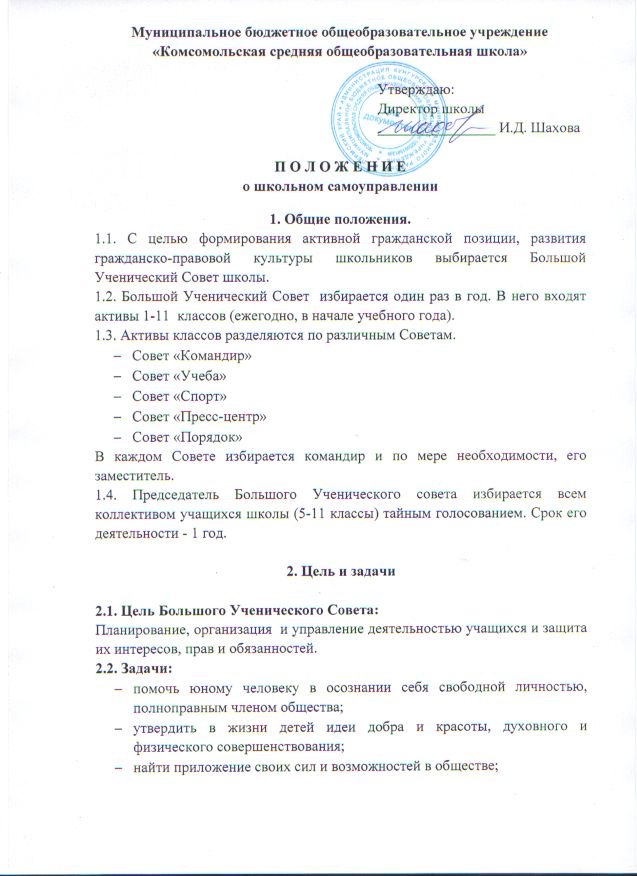 объединить и реализовать детские интересы в разных сферах  деятельности. 3. Членство в Большом Ученическом Совете.3.1. Большой Ученический Совет представляет собой объединение учащихся координирующее  деятельность классных коллективов, нормы и правила, оговоренные в Уставе школы. 3.2. Членами БУСа являются учащиеся 1-11 классов, которые избираются от каждого класса путем голосования на один учебный год. По результатам голосования должен быть оформлен протокол и до истечения назначенного срока подан в избирательную комиссию школы. 3.3. В состав школьной БУСа входят заместитель директора по ВР или педагог-организатор, которые имеют право голоса при утверждении проводимых решений БУСа, а также для исполнения контролирующих функций. 3.4. Права членов Большого Ученического Совета. Все члены  Большого Ученического Совета: равны в правах; имеют методическую поддержку своей деятельности и защиту своих интересов от коллектива БУСа; могут вносить свои предложения и открыто высказывать свои мысли по решаемой проблеме; объединяться по различным комитетам по интересам.3.5. Обязанности членов  Большого Ученического Совета. Все члены  Большого Ученического Совета  должны: участвовать в решении поставленных целей и задач; защищать интересы БУСа, заботиться о ее авторитете, при необходимости выражать и отстаивать ее интересы на любом уровне; показывать пример в учебе, общественном труде, беречь школьную собственность; соблюдать дисциплину, проявлять инициативу, добросовестно выполнять поручения; проводить в жизнь решения БУСа, которые приняты на основе общего согласия. 4. Орган управления.4.1. Руководящим органом  Большого Ученического Совета является общая школьная конференция, заседания  Большого Ученического Совета и Председателя. 4.2. Высшим руководящим органом является Конференция, которая проводится по мере необходимости, но не реже двух раз в год. 4.3. Конференция: определяет основные направления деятельности  Советов БУСа; утверждает планы работы и отчеты председателя БУСа; 4.4. Конференция считается правомочной, если в ее работе участвует не менее 2/3 делегатов. 4.5. Решение конференции считается принятым, если за него проголосовало более 1/2 делегатов от классов школы. Кворум определяется на момент голосования. 4.6. Заседания  Большого Ученического Совета: проводится по мере необходимости, но не реже 1 раза в четверть; утверждает кандидатуры руководителей советов; утверждает рабочие планы советов; контролирует основные направления деятельности  БУСа ; утверждает отчеты руководителей советов  и принимает по ним решение; вносит изменения и дополнения в Положение о  БУСе . 4.7. Заседание БУСа считается правомочным, если в его работе участвуют более 2/3 ее депутатов. 4.8. Решение заседания БУСа считается принятым, если за него проголосовало более 1/2 присутствующих депутатов. Кворум определяется на момент голосования. 4.9. Совет: проводит свои заседания по мере необходимости, но не реже 1 раза в месяц; разрабатывает рабочие планы и исполняет их; устанавливает размеры и направления использования средств БУСа; утверждает отчеты руководителей советов  и принимает по ним решения. 4.10. Председатель БУСа избирается сроком на 1 год и несет персональную ответственность за деятельность БУСа. 4.11. Председатель БУСа: представляет интересы БУСа  в отношении с юридическими и физическими лицами; руководит работой заседания БУСа и Советов; контролирует деятельность советов; отчитывается перед школьным Советом и Конференцией за деятельность БУСа5. Прекращение деятельности органа самоуправления.5.1. Деятельность БУСа может быть прекращена на основании принятия соответствующего решения на общешкольной конференции, если проголосовало не менее 2/3 состава присутствующих. 